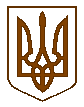 СЛАВУТСЬКА    МІСЬКА    РАДАХМЕЛЬНИЦЬКОЇ    ОБЛАСТІР І Ш Е Н Н Я21 сесії міської ради  VІІІ скликанняПро затвердження СЛАВУТСЬКІЙ МІСЬКІЙТЕРИТОРІАЛЬНІЙ ГРОМАДІ в особіСЛАВУТСЬКОЇ МІСЬКОЇ РАДИ технічноїдокументації із землеустрою щодо поділута об’єднання земельної ділянки по вул. Ярослава Мудрого в м. Славута танадання дозволу на виготовлення документаційіз землеустроюРозглянувши лист ФОП КРАВЧУК О.Ю. від 07.10.2022 №913/04-30 щодо передачі, виготовленої на виконання умов Договору №179 від 07.09.2022, технічної документації із землеустрою щодо поділу та об’єднання земельної ділянки площею 22305 кв. м (кадастровий номер: 6810600000:01:008:0043) по вул. Ярослава Мудрого в м.Славута за цільовим призначенням для будівництва та обслуговування будівель торгівлі (землі житлової та громадської забудови), з метою посвідчення права комунальної власності на  земельні ділянки, що утворилися в результаті поділу та які у подальшому включатимуться до переліку земельних ділянок, право на які виборюватимуться на земельних торгах окремими лотами, службову записку начальника відділу з питань регулювання земельних відносин Наталії ВАСИЛЕНКО від 13.10.2022 №488/04-33 щодо об’єднання земельних ділянок та зміни цільового призначення земельної ділянки, керуючись ст. ст. 12, 122, 126, 136, 186 Земельного кодексу України, ст. 50, 56 Закону України «Про землеустрій», п.34 ч.1 ст.26 Закону України «Про місцеве самоврядування в Україні», міська рада ВИРІШИЛА:1.Затвердити СЛАВУТСЬКІЙ МІСЬКІЙ ТЕРИТОРІАЛЬНІЙ ГРОМАДІ в особі СЛАВУТСЬКОЇ МІСЬКОЇ РАДИ технічну документацію із землеустрою щодо поділу та об’єднання земельної ділянки площею 22305 кв.м (кадастровий номер: 6810600000:01:008:0043) по вул. Ярослава Мудрого в м.Славута, цільове призначення - для будівництва та обслуговування будівель торгівлі із землеустрою щодо поділу та об’єднання земельної ділянки поділивши вказану земельну ділянку на 3 окремі земельні ділянки: площею  13096 кв.м (кадастровий номер 6810600000:01:008:0160), площею 4350 кв.м (кадастровий номер 6810600000:01:008:0159) та площею 4859 кв.м (кадастровий номер 6810600000:01:008:0158).1.1.Провести державну реєстрацію речового права на вказані в пункті 1 цього рішення земельні ділянки в порядку, визначеному законодавством.2.Надати дозвіл СЛАВУТСЬКІЙ МІСЬКІЙ ТЕРИТОРІАЛЬНІЙ ГРОМАДІ в особі СЛАВУТСЬКОЇ МІСЬКОЇ РАДИ на виготовлення технічної документації із землеустрою щодо поділу та об’єднання земельних ділянок   об’єднавши земельні ділянки площею 4350 кв.м (кадастровий номер 6810600000:01:008:0159) та площею 15687 кв.м (кадастровий номер: 6810600000:01:008:0157), що розташовані по вул. Ярослава Мудрого в м. Славута за цільовим призначенням для будівництва та обслуговування будівель торгівлі.2.1.Після проведення державної реєстрації речового права на земельні ділянки, зазначені в пункті 2 цього рішення, Виконавчому комітету Славутської міської ради вжити заходи щодо виготовлення документації із землеустрою на вказані земельні ділянки,  розроблену документацію подати на затвердження до Славутської міської ради.3.Надати дозвіл СЛАВУТСЬКІЙ МІСЬКІЙ ТЕРИТОРІАЛЬНІЙ ГРОМАДІ в особі СЛАВУТСЬКОЇ МІСЬКОЇ РАДИ на виготовлення проекту землеустрою щодо відведення земельної ділянки зі зміною цільового призначення земельної ділянки площею  13096 кв.м (кадастровий номер 6810600000:01:008:0160) по вул. Ярослава Мудрого в м.Славута із земель для будівництва та обслуговування будівель торгівлі в землі для  будівництва і обслуговування багатоквартирного житлового будинку.3.1.Після проведення державної реєстрації речового права на земельну ділянку, зазначену у пункті 3 цього рішення, Виконавчому комітету Славутської міської ради вжити заходи щодо виготовлення документації із землеустрою, на вказану земельну ділянку, розроблену документацію подати на затвердження до Славутської міської ради.4.Контроль за виконанням даного рішення покласти на постійну комісію з питань регулювання земельних відносин, комунального майна та адміністративно - територіального устрою (Віктора ГАРБАРУКА), а організацію виконання  – на заступника міського голови з питань діяльності виконавчих органів ради Людмилу КАЛЮЖНЮК. Міський голова                            	  		             Василь СИДОРСекретар Славутської міської ради                                  Світлана ФЕДОРЧУК Заступник міського голови з питаньдіяльності виконавчих органів влади                             Людмила КАЛЮЖНЮК Начальник відділу з питань регулювання земельних відносинвиконавчого комітету  Славутської міської ради                                                  Наталія ВАСИЛЕНКОНачальник юридичного відділу виконавчого комітету  Славутської міської ради                                                   Тетяна СУКОВА                          Начальник управління  містобудуваннята архітектури, головний архітекторвиконавчого комітету  Славутської міської ради                                                    Віктор ГЕДЗЮКГоловний спеціаліст - юрист з питань роботи ради юридичного відділу, уповноважена особа з питань запобігання та виявлення корупції у депутатському корпусі Славутської міської ради 			                        Анна КЕДРУН 21 жовтня 2022 р.Славута№ 26-21/2022